Doprovodná infrastruktura cestovního ruchu 2015 – „S koloběžkou Vysočinou“Obec Kámen v rámci tohoto projektu zakoupila 10 terénních koloběžek – 4 pro menší děti a 6 pro dospělé společně s 10 helmami. Toto vybavení bylo dodáno firmou Ekovelo – Libor Kment. Koloběžky společně s helmami budou zapůjčovány zdarma na základě údajů od osoby, která si je vypůjčí. Ke koloběžkám dostanou návštěvníci i přehlednou mapu nejbližšího okolí. Obec chce tímto podpořit rozvoj turistiky nejenom na svém území, ale i na nejbližších katastrech okolních vesnic.Tento projekt byl podpořen Krajem Vysočina – Fondem Vysočiny ve výši 31 000,- Kč.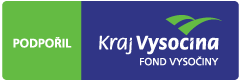 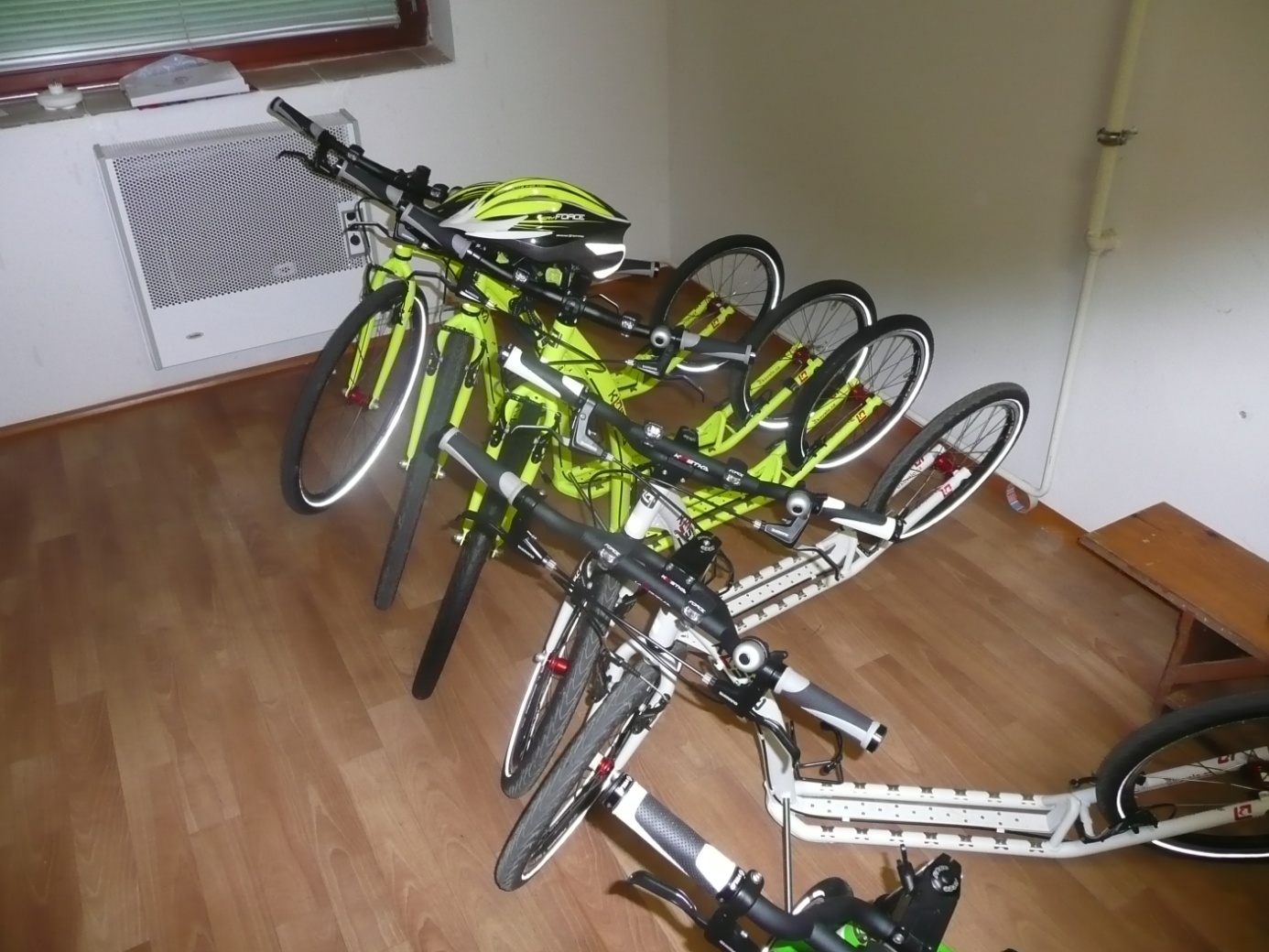 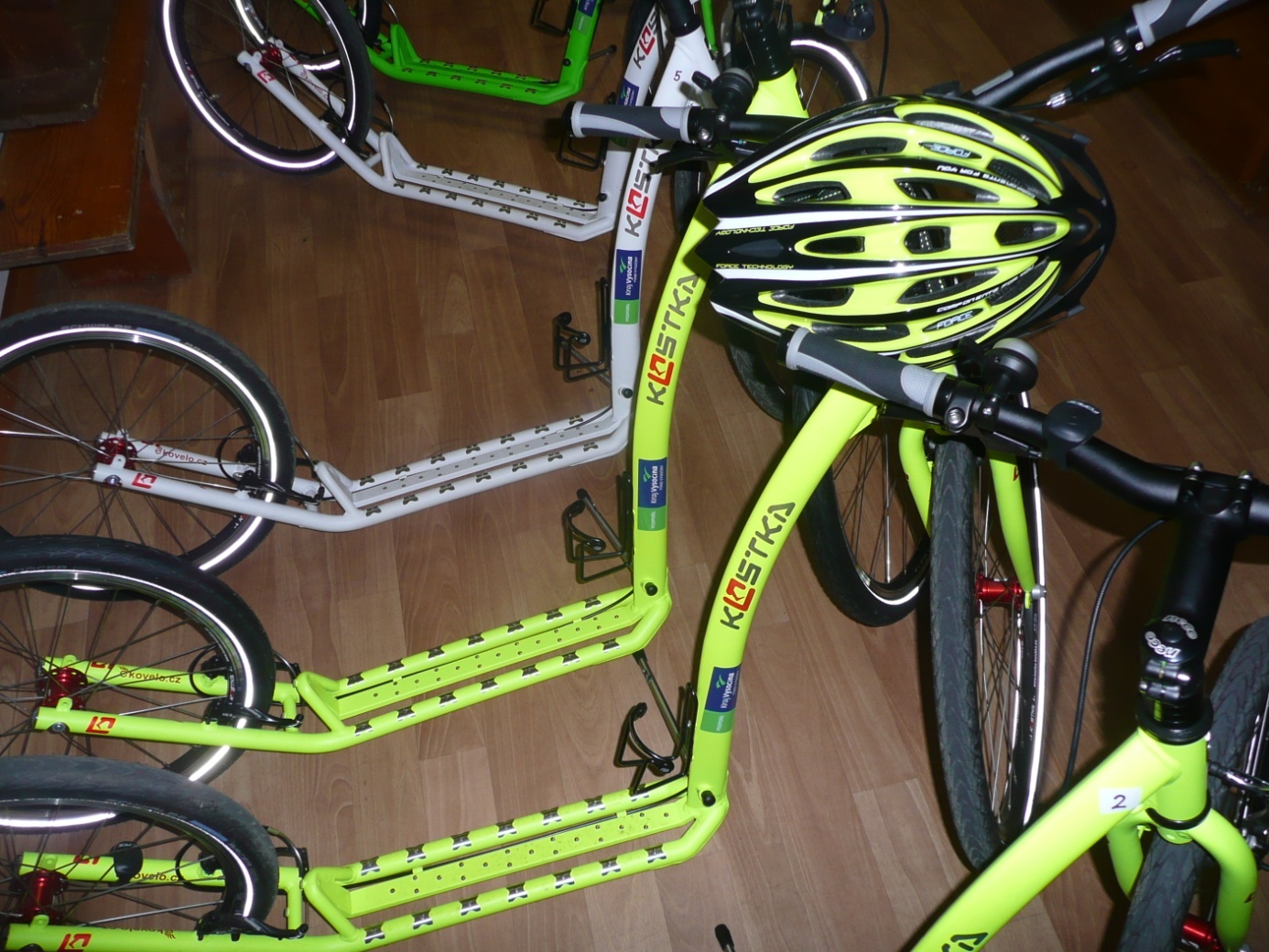 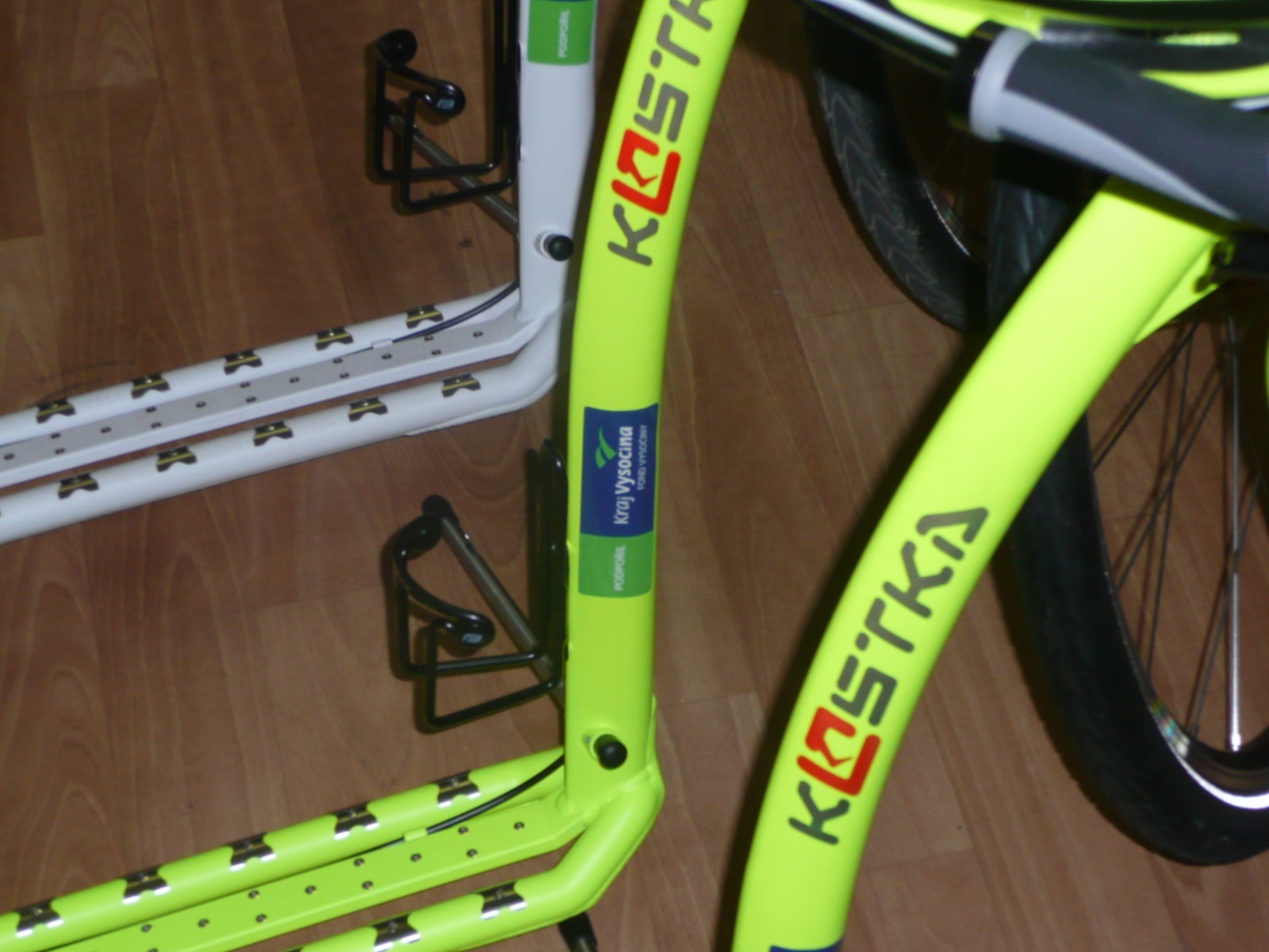 